REQUERIMENTO Nº 1305/2018Requer Voto de pesar pelo falecimento do Sra. Celina Maria Beltrame Patrício, ocorrido recentemente.Senhor Presidente, Senhores Vereadores,Nos termos do Art. 102, Inciso IV, do Regimento Interno desta Casa de Leis, requeiro a Vossa Excelência que se digne a registrar nos Anais desta Casa de Leis voto de profundo pesar pelo falecimento da Sra. Celina Maria Beltrame Patrício, ocorrido no último dia 02 de Outubro.Requeiro, ainda, que desta manifestação seja dada ciência aos seus familiares, encaminhando cópia do presente à Avenida Tiradentes, 1854 - Jardim Primavera. Justificativa:Tinha 82 anos. Era viúva de José Geraldo Jorge Patrício, deixando as filhas: Ana Maria e Marilda.  Benquista por todos os familiares e amigos, seu passamento causou grande consternação e saudades, todavia, sua memória há de ser cultuada por todos que em vida a amaram.Que Deus esteja presente nesse momento de separação e dor, para lhes dar força e consolo.É, pois, este o Voto, através da Câmara de Vereadores, em homenagem póstuma e em sinal de solidariedade.Plenário “Dr. Tancredo Neves”, em 05 de Outubro de 2018.José Luís Fornasari“Joi Fornasari” - Vereador -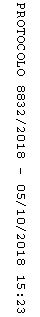 